Załącznik ZAK-14/zał.Nr.1
…………………………………………….				…………………………………………..	(imię i nazwisko)                                                                                         (miejscowość i data)
…………………………………………….            (adres zamieszkania)
…………………………………………….                ( nr telefonu)*	Powiatowy Lekarz Weterynarii	w Kamiennej Górze	ul. Wałbrzyska 2c,	58-400 Kamienna Góra	tel.757430264, fax.757447443Wniosek o wydanie zaświadczenia o urodzeniu zwierzęcia w niewoli/ zarejestrowanej hodowliZwracam się z prośbą o wydanie zaświadczenia o urodzeniu zwierzęcia w niewoli/ zarejestrowanej hodowli **Dane identyfikacyjne zwierząt:1……………………………………………………………………………………………2…………………………………………………………………………………………….3……………………………………………………………………………………………..4……………………………………………………………………………………………..5……………………………………………………………………………………………..6……………………………………………………………………………………………..Do wniosku dołączam zaświadczenie o zarejestrowaniu hodowlinumer………………………………………………………………………………………..z dnia…………………………………………………………………………...……………wydane przez Starostwo Powiatowe…………………………………………………...……* Wyrażam zgodę na przetwarzanie moich danych osobowych w zakresie numeru telefonu do celów kontaktowych      Tak	 	Nie   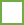 ** niewłaściwe skreślić…………………………………………………………………………
       pieczęć i podpis wnioskodawcy lub osoby reprezentującej wnioskodawcęW załączeniu:1) opłata skarbowa — 17,00 PLNZgodnie z art. 13 Rozporządzenia Parlamentu Europejskiego i Rady (UE) 2016/679 z dnia 27 kwietnia 2016 r. w sprawie ochrony osób fizycznych w związku z przetwarzaniem danych osobowych i w sprawie swobodnego przepływu takich danych oraz uchylenia dyrektywy 95/46/WE (Dz. Urz. UE. L Nr 119, str. 1 z późn.zm.) informuję, że:1.Administratorem Pani/Pana danych jest Powiatowy Lekarz Weterynarii z siedziba w Kamiennej Górze przy ul. Wałbrzyskiej 2c;2.W sprawach związanych z Pani/Pana danymi osobowymi proszę kontaktować się z Inspektorem Ochrony Danych (IOD): iod@piwkamiennagora.pl3. Pani/Pana dane osobowe przetwarzane będą w celu realizacji ustawowych zadań urzędu - na podstawie Art. 6 ust. 1 lit. c ogólnego rozporządzenia o ochronie danych osobowych z dnia 27 kwietnia 2016 r. - w szczególności w celu realizacji ustawowych zadań Inspekcji Weterynaryjnej oraz art. 6 ust.1 lit. a RODO - osoba, której dane dotyczą wyraziła zgodę na przetwarzanie swoich danych osobowych w jednym lub większej liczbie określonych celów – zgoda dotyczy numeru telefonu,4. Pani/Pana dane osobowe przechowywane będą przez okres wskazany w przepisach prawa.5.Ma Pani/Pan prawo do: dostępu do treści swoich danych; żądania sprostowania lub usunięcia swoich danych; żądania ograniczenia przetwarzania; przeniesienia swoich danych; wniesienia sprzeciwu; cofnięcia zgody na przetwarzanie, jeśli dokonuje się ono na podstawie dobrowolnej zgody (nie wpływa to wszakże na legalność przetwarzania danych między udzieleniem zgody a jej cofnięciem).6.Ma Pani/Pan prawo do wniesienia skargi do Prezesa Urzędu Ochrony Danych, gdy uzna Pani/Pan, że przetwarzanie dotyczących Pani/Pana danych osobowych narusza przepisy ogólnego rozporządzenia o ochronie danych osobowych z dnia 27 kwietnia 2016 r 7.Pani/Pana dane nie będą przetwarzane w sposób zautomatyzowany i nie będą poddawane profilowaniu, nie będą przekazywane poza Europejski Obszar Gospodarczy8.Podanie Pani/Pan danych osobowych jest dobrowolne, jednak obligatoryjne w zakresie wymaganym ustawodawstwem Inspekcji Weterynaryjnej